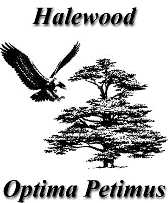 Payments over £500 – 2021-2021Please note: All HAF payments made via the Town Council were made with external funding for this project aimed at addressing the issue of ‘Holiday Hunger’ Quarter 2: July 1st – 30th September 2021Quarter 2: July 1st – 30th September 2021Quarter 2: July 1st – 30th September 2021Quarter 2: July 1st – 30th September 2021Quarter 2: July 1st – 30th September 2021Quarter 2: July 1st – 30th September 2021Approval DateVoucher No.SupplierDescriptionDate Cleared Bank AccountGross08/07/2021144Specialised Canvas LtdFlagmakers New Flag Pole May 2108/07/20211,071.0808/07/2021145Harrison and StringfellowPayment 3/3 July 202108/07/20212,250.0016/07/2021160SagePayroll Yearly Charge16/07/2021863.0016/07/2021161Celtic Fire SecurityFire Extinguishers changed/Certificate Jul 2116/07/2021503.0016/07/2021165CoronaArncliffe - 01/06/2021 to 30/06/202116/07/20212,616.4822/07/2021178Defib MachineYearly Charge 01/06/2021 to 31/05/202122/07/2021515.0027/07/2021180WaterplusWaste Water 09/04/2021 ti 10/07/202127/07/20211,416.1727/07/2021181Zenith MediaAnnual Reports 202127/07/2021737.0010/08/2021207Meals With WheelsSummer Activity HAF Aug 2021 Meals10/08/2021500.0011/08/2021210Wigan BeerBar Stock for Hollies Jul 202111/08/20211,346.6411/08/2021211Wigan BeerBar stock for Arncliffe Jul 202111/08/20211,491.9511/08/2021213LALCYearly Subscription 21/2211/08/20211,970.1811/08/2021214Heritage BuildersInvestigation of Main drain Charge Jul 2111/08/20211,850.0016/08/2021233CoronaElectricity Arncliffe Jul 202116/08/2021669.3431/08/2021261Gala TentGazebo HAF Project – Aug 2131/08/2021604.9731/08/2021263Clare BrumbyDance & Movement HAF Project – Aug 2131/08/2021560.0031/08/2021265Rhythm ReactionHAF Summer activities Aug 2131/08/2021664.0001/09/2021267Amy’s Dance CentreHAF Project Activity – Aug 2101/09/20211,085.0001/09/2021268Evolving MindsetMental Health HAF Project – Aug 2101/09/20211,000.0001/09/2021270Rotunda InclusiveBoxing Outreach Sessions HAF Project – Aug 2101/09/2021600.0002/09/2021272Cycling ProjectsSummer Activity HAF Aug 2021 02/09/20211,500.0002/09/2021277Apollo AthleticsAthletics Coaching x 4 weeks HAF Project – Aug 2102/09/20211,000.0002/09/2021278Halewood Town JuniorsFootball Coaching Summer HAF Project – Aug 2102/09/20211,200.0015/09/2021289Mind MovesBasketball Activity HAF Project – Aug 21 15/09/2021600.0020/09/2021303CoronaElectricity - Arncliffe - Sept 2120/09/2021654.6522/09/2021307Monarch Education Supply of Teaching Assistants HAF Project – Aug 2120/09/20215,088.0022/09/2021310Harrison and StringfellowRIBA Stage 2 Drawdown Schedule Sept 2122/09/20213,267.50